ДИДАКТИЧЕСКАЯ ИГРАпо нравственно – патриотическому воспитаниюдля детей 4 -5 лет«ВОЕННЫЕ ПРОФЕССИИ»Воспитатель Филистеева А.С.Цель: Закреплять знания детей о военных профессиях таких как летчик, моряк, танкист, подводник; игра развивает зрительную память, развивает наблюдательность и внимание;В игру могут играть от двух до шести детей.Игра имеет два варианта игры:Нужно рассказать о военной профессии. Выбрав одну из больших карточек с       изображением профессии, нужно рассказать о ней.Общее вместе. Разложить на столе карточки с изображением профессии. Предложить выбрать карточки с предметами, которые подойдут этой профессии.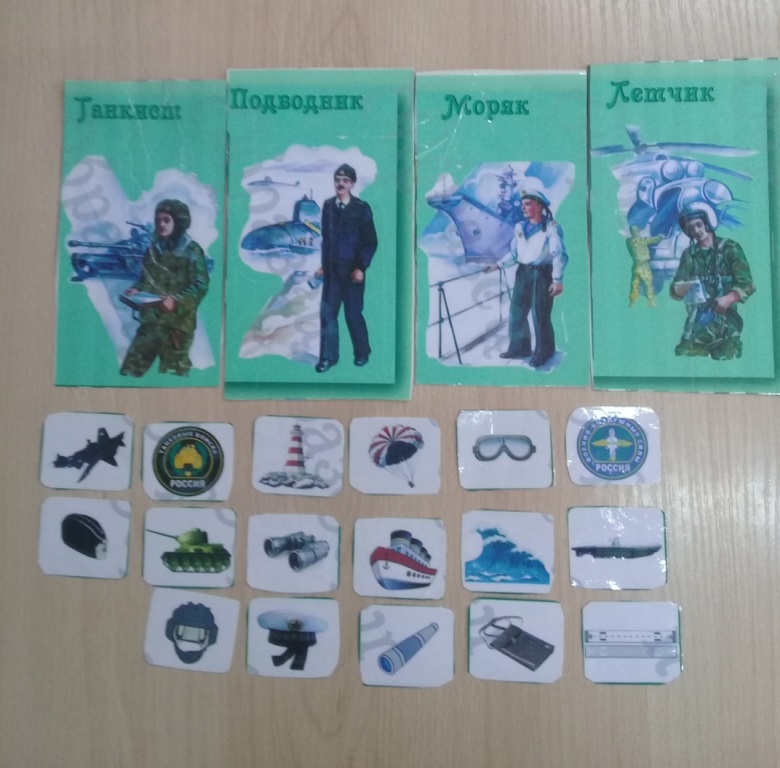 .
